Szélesszájú béka  (bábszínház)Szereplők: béka, nyuszi, maci, kutyus, cicus, egér, gólya, répa...        Én vagyok a széles-szájú béka. Hát te ki vagy s mit eszel? Én vagyok a nyuszi, és én répát eszem, hát te mit teszel?-Megyek tovább!  Mert:Én vagyok a széles-szájú béka. Hát te ki vagy s mit eszel?Én vagyok a maci, és én mézet eszem, hát te mit teszel?-Megyek tovább! Mert:Én vagyok a széles-szájú béka. Hát te ki vagy s mit eszel?Én vagyok a kutyus, és én csontot eszem. Hát, te mit teszel?Megyek tovább!  Mert:Én vagyok a széles-szájú béka. Hát te ki vagy s mit eszel? Én vagyok a cicus, és én egeret eszem, hát, te mit teszel?-Megyek tovább!  Mert:Én vagyok a széles-szájú béka. Hát te ki vagy s mit eszel?Én vagyok a hosszú-lábú gólya, és széles-szájú békát eszem.Hát olyat meg hol találsz? (csücsörített szájjal)Hát a gólya nagyon bambán állt ott, mert ilyen szájú békát sosem látott.Közben gyorsan elugrált a béka, nem lett ő a gólya tápláléka.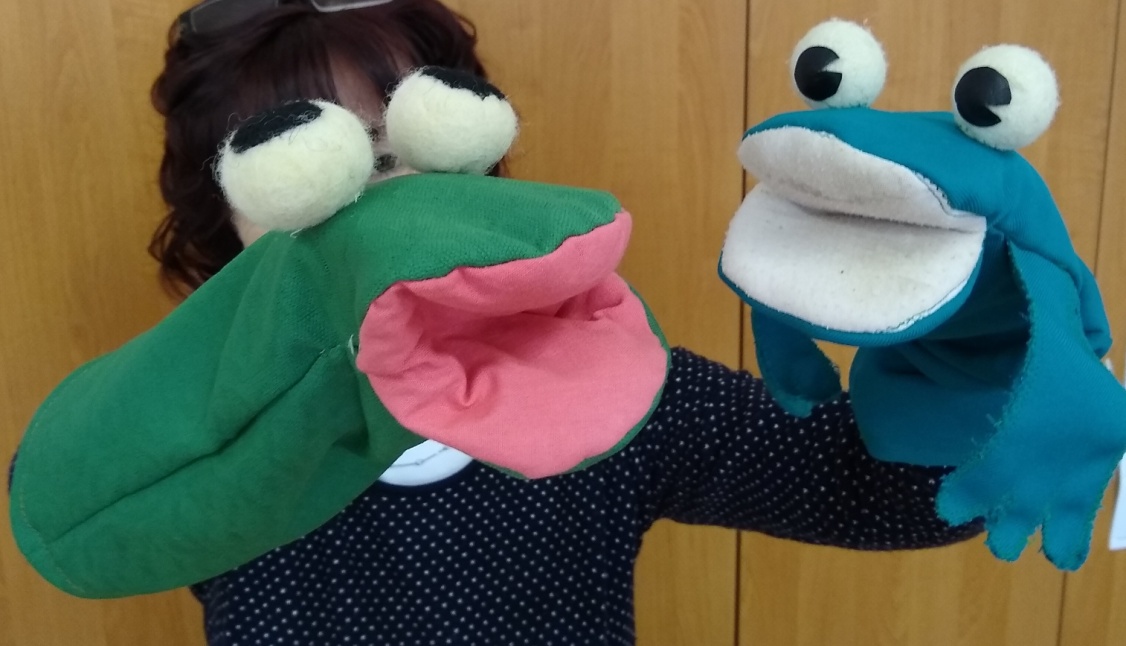 